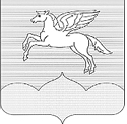 СОБРАНИЕ ДЕПУТАТОВГОРОДСКОГО ПОСЕЛЕНИЯ «ПУШКИНОГОРЬЕ»ПУШКИНОГОРСКОГО РАЙОНА ПСКОВСКОЙ ОБЛАСТИР Е Ш Е Н И Е  02.06.2020г.  № 218Принято на 38 очередной сессииСобрания депутатов городского поселения«Пушкиногорье» второго созываО  внесении  изменений  в  Положениео муниципальном земельном контролев   отношении земель   на  территориигородского поселения "Пушкиногорье",утвержденного   решением   Собрания депутатов   городского   поселения«Пушкиногорье» 04.07.2017. № 79 									
  	В соответствии с пунктом 3 статьи 72 Земельного кодекса РФ, пунктами 3, 4 статьи 14 Федерального закона № 131-ФЗ от 06.10.2003 "Об общих принципах организации местного самоуправления в Российской Федерации"Постановлением  Правительства РФ от 02.01.2015 № 1  "Об утверждении Положения о государственном земельном надзоре"(с изменениями и дополнениями  от 08.05.2019г. ),  Законом Псковской области от 26.12.2014 № 1470-ОЗ "О порядке осуществления муниципального земельного контроля на территории Псковской области",  Уставом муниципального образования "Пушкиногорье", в связи с  протестом  Прокуратуры Пушкиногорского района   от 30.04.2020г. № 02-09-2020,    Собрание депутатов городского поселения «Пушкиногорье»РЕШИЛО:    	 1. Внести в Положение о  муниципальном  земельном  контроле в отношении земель на территории городского поселения "Пушкиногорье",утвержденного решением Собрания  депутатов городского поселения«Пушкиногорье» 04.07.2017. № 79 следующие изменения:	1.1.пункт 3.1.12 дополнить подпунктом 4) с текстом: « поступление уведомления должностного лица, осуществляющего государственный земельный  надзор, о выявлении	 самовольной постройки с приложением документов, подтверждающих указанный факт для принятия мер, в случае, если по результатам проведенной проверки указанными должностными лицами выявлен факт размещения объекта капитального  строительства на земельном участке, на котором размещение такого объекта в соответствии с разрешенным использованием земельного участка и (или) установленными ограничениями использования земельных участков не допускается. Уведомление должностного лица, осуществляющего  земельный надзор  направляется   в орган местного самоуправления поселения, по месту нахождения земельного участка  в срок не позднее 5 рабочих дней со дня окончания проверки.»;1.2. раздел 3 дополнить  пунктом 3.1.15 с текстом: «Если по результатам проведенной проверки в рамках осуществления муниципального земельного контроля должностным лицом органа местного самоуправления выявлен факт размещения объекта капитального  строительства на земельном участке, на котором не допускается размещение такого объекта в соответствии с разрешенным использованием  земельного участка и (или) установленными ограничениями использования земельных участков, указанное лицо в срок не позднее пяти рабочих дней со дня окончания проверки  направляет в орган местного самоуправления поселения, городского  округа по месту нахождения данного земельного участка или  в случае нахождения данного земельного участка  на межселенной территории в орган местного самоуправления муниципального района уведомление о выявлении самовольной постройки с приложением документов, подтверждающих указанный  факт. Форма уведомления о выявлении самовольной постройки, а также перечень документов, подтверждающих наличие признаков самовольной постройки, устанавливается в соответствии с законодательством о градостроительной деятельности. Результаты указанной проверки могут быть обжалованы правообладателем земельного участка в судебном  порядке.Администрация городского поселения «Пушкиногорье» принимает в соответствии с гражданским  законодательством Российской Федерации решение о сносе самовольной постройки или ее приведение  в соответствии с установленными требованиями в случаях,  предусмотренных Градостроительным  кодексом Российской Федерации.»2. Обнародовать настоящее решение в соответствии с действующим законодательством.3. Настоящее решение вступает в силу со дня его официального опубликования (обнародования).И.п. главы  городского поселения  «Пушкиногорье»                                                        Н.Ю.Юркив